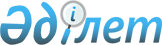 О проекте Закона Республики Казахстан "О внесении изменений и дополнений в некоторые законодательные акты"Постановление Правительства Республики Казахстан от 17 ноября 2000 года N 1727

      Правительство Республики Казахстан постановляет: 

      1. Внести на рассмотрение Мажилиса Парламента Республики Казахстан проект Закона Республики Казахстан "О внесении изменений и дополнений в некоторые законодательные акты". 

      2. Настоящее постановление вступает в силу со дня подписания. 



 

          Премьер-Министр 

       Республики Казахстан 

 

                                                                   Проект

                                Закон                          Республики Казахстан 



 

                      О внесении изменений и дополнений 

                      в некоторые законодательные акты 



 

      1. Внести изменения и дополнения в следующие законодательные акты: 

      1) в Закон Республики Казахстан от 21 сентября 1994 года "О транспорте в Республике Казахстан" (Ведомости Верховного Совета Республики Казахстан, 1994 г., N 15, ст. 201; Ведомости Парламента Республики Казахстан, 1996 г., N 2, ст. 186; 1998 г., N 24, ст. 447): 

      часть третью статьи 17-1 исключить; 

      2) в Закон Республики Казахстан от 20 июля 1995 года "О таможенном деле в Республике Казахстан" (Ведомости Верховного Совета Республики Казахстан, 1995 г., N 13, N 23, ст. 152; Ведомости Парламента Республики Казахстан, 1996 г., N 1, ст. 180; N 18, ст. 367; 1997 г., N 11, ст. 144; N 12, ст. 189; N 22, ст. 333; 1998 г., N 4, ст. 46; N 24, ст. 436; 1999 г., N 20, ст. 717; 2000 г., N 3-4, ст. 66; N 6, ст. 142; Закон Республики Казахстан от 5 июля 2000 года "О внесении изменений и дополнений в некоторые законодательные акты Республики Казахстан по вопросам лизинга", опубликованный в газетах "Егемен Казакстан" от 12 июля 2000 года и "Казахстанская правда" от 13 июля 2000 года): 

      часть первую статьи 154 дополнить предложением следующего содержания: 

      "Таможенные органы на железнодорожной станции осуществляют свою деятельность в режиме работы, согласованном с железнодорожной станцией."; 

      часть первую статьи 195 дополнить предложением следующего содержания: 

      "В отношении товаров, требующих особых условий хранения (скоропортящихся), по перечню, определяемому Правительством Республики Казахстан, срок подачи таможенной декларации не может превышать трех дней с даты их представления таможенному органу Республики Казахстан."; 

      в статье 323: 

      в части шестой после слова "громоздкости" дополнить словами "невозможности хранения, иначе, чем в транспортных средствах и складах перевозчика"; 

      в части десятой слово "складах" заменить словом "местах"; 

      3) в Указ Президента Республики Казахстан, имеющий силу Закона от 21 декабря 1995 N 2707 "Об органах внутренних дел Республики Казахстан" (Ведомости Верховного Совета Республики Казахстан, 1995 г., N 23, ст. 154; Ведомости Парламента Республики Казахстан, 1997 г., N 7, ст. 79; N 12, ст. 184; 1998 г., N 17-18, ст. 225; N 23, ст. 416; N 24, ст. 436; 1999 г., N 8, ст. 233, ст. 247; 2000 г., N 3-4, ст. 66): 

      часть вторую пункта 2 статьи 11 исключить; 

      пункт 3 статьи 34 исключить; 

      4) в Закон Республики Казахстан от 9 июля 1998 года "О естественных монополиях" (Ведомости Парламента Республики Казахстан, 1998 г., N 16, ст. 214; 1999 г., N 19, ст. 646; 2000 г., N 3-4, ст. 66): 

      подпункт 4) пункта 1 статьи 4 изложить в следующей редакции: 

      "4) предоставление права проезда по железнодорожной магистральной сети;"; 

      5) в Гражданский кодекс Республики Казахстан (Особенная часть) от 1 июля 1999 г. (Ведомости Парламента Республики Казахстан, 1999 г., N 16-17, ст. 642; N 23, ст. 929; 2000 г., N 3-4, ст. 66; Закон Республики Казахстан от 5 июля 2000 года "О внесении изменений и дополнений в некоторые законодательные акты Республики Казахстан по вопросам лизинга", опубликованный в газетах "Егемен Казакстан" от 12 июля 2000 года и "Казахстанская правда" от 13 июля 2000 года): 

      в статье 699: 

      в заголовке слово "грузоотправителя" исключить; 

      дополнить пунктом 3 следующего содержания: 

      "3. При уклонении грузополучателя от исполнения обязательств по получению груза, требующего особых условий хранения (скоропортящегося), в отсутствие указаний грузоотправителя о том, как распорядиться таким грузом, когда хранение груза невозможно и может привести к порче груза, перевозчик имеет право реализовать груз. 

      Сумма, вырученная от реализации груза, вносится на депозит нотариуса за вычетом суммы, причитающейся перевозчику."; 

      6) в Гражданский процессуальный кодекс Республики Казахстан от 13 июля 1999 года (Ведомости Парламента Республики Казахстан, 1999 г., N 18, ст. 644; 2000 г., N 3-4, ст. 66; Закон Республики Казахстан от 5 июля 2000 года "О внесении изменений и дополнений в некоторые законодательные акты Республики Казахстан по вопросам лизинга", опубликованный в газетах "Егемен Казакстан" от 12 июля 2000 года и "Казахстанская правда" от 13 июля 2000 года): 

      пункт 1 статьи 137 дополнить частью второй следующего содержания: 

      "Претензия, вытекающая из договора перевозки, подлежит рассмотрению в месячный срок со дня ее получения."; 

      7) в Закон Республики Казахстан от 10 декабря 1999 "О труде в Республике Казахстан" (Ведомости Парламента Республики Казахстан 1999 г., N 24, ст. 1068):      абзац второй подпункта 9) статьи 26 дополнить предложением следующего содержания:      "Для отдельных категорий работников законодательными актами могут быть установлены дополнительные перечни однократных грубых нарушений трудовых обязанностей.".      2. Настоящий закон вводится в действие с 1 января 2001 года.      Президент      Республики Казахстан
					© 2012. РГП на ПХВ «Институт законодательства и правовой информации Республики Казахстан» Министерства юстиции Республики Казахстан
				